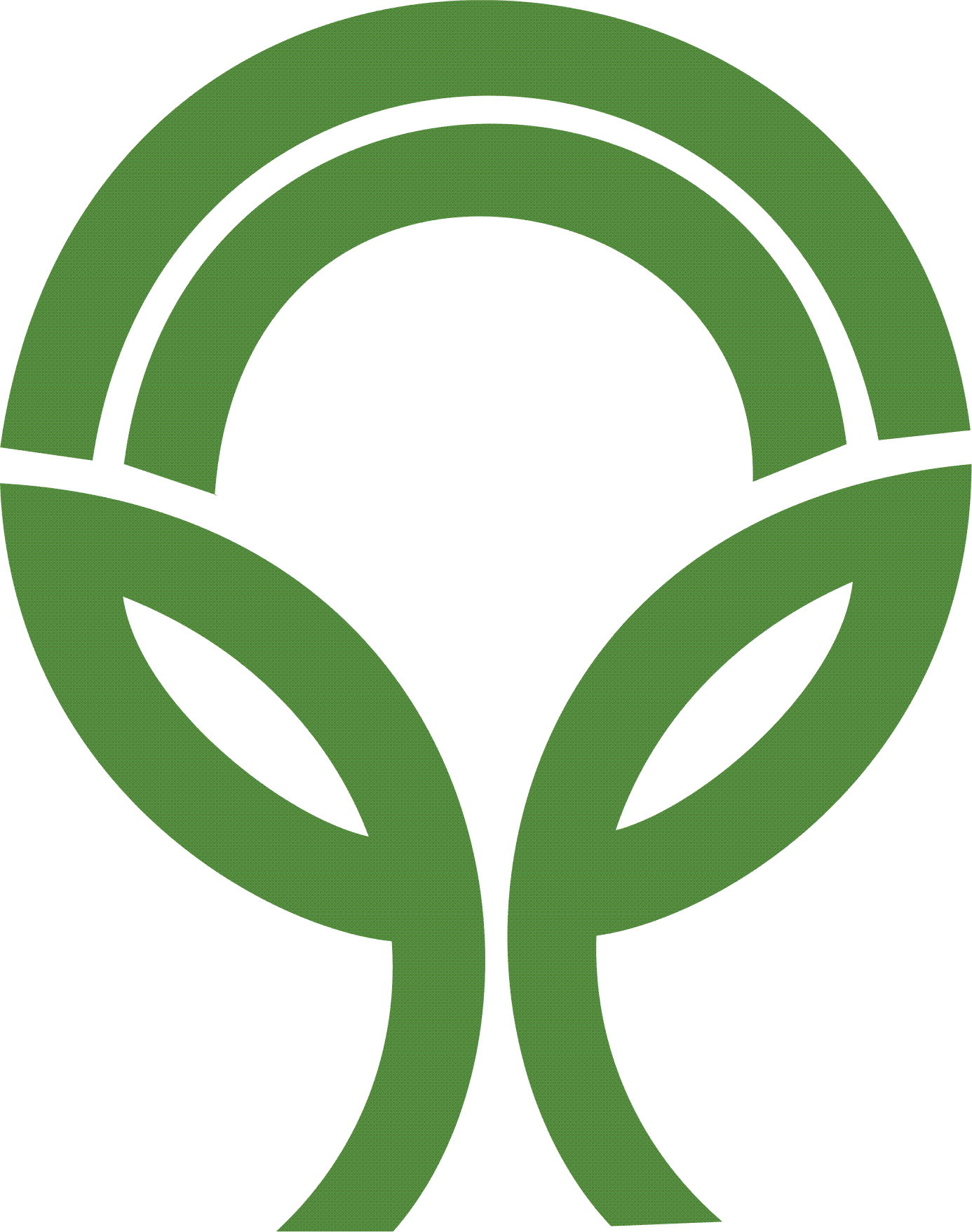 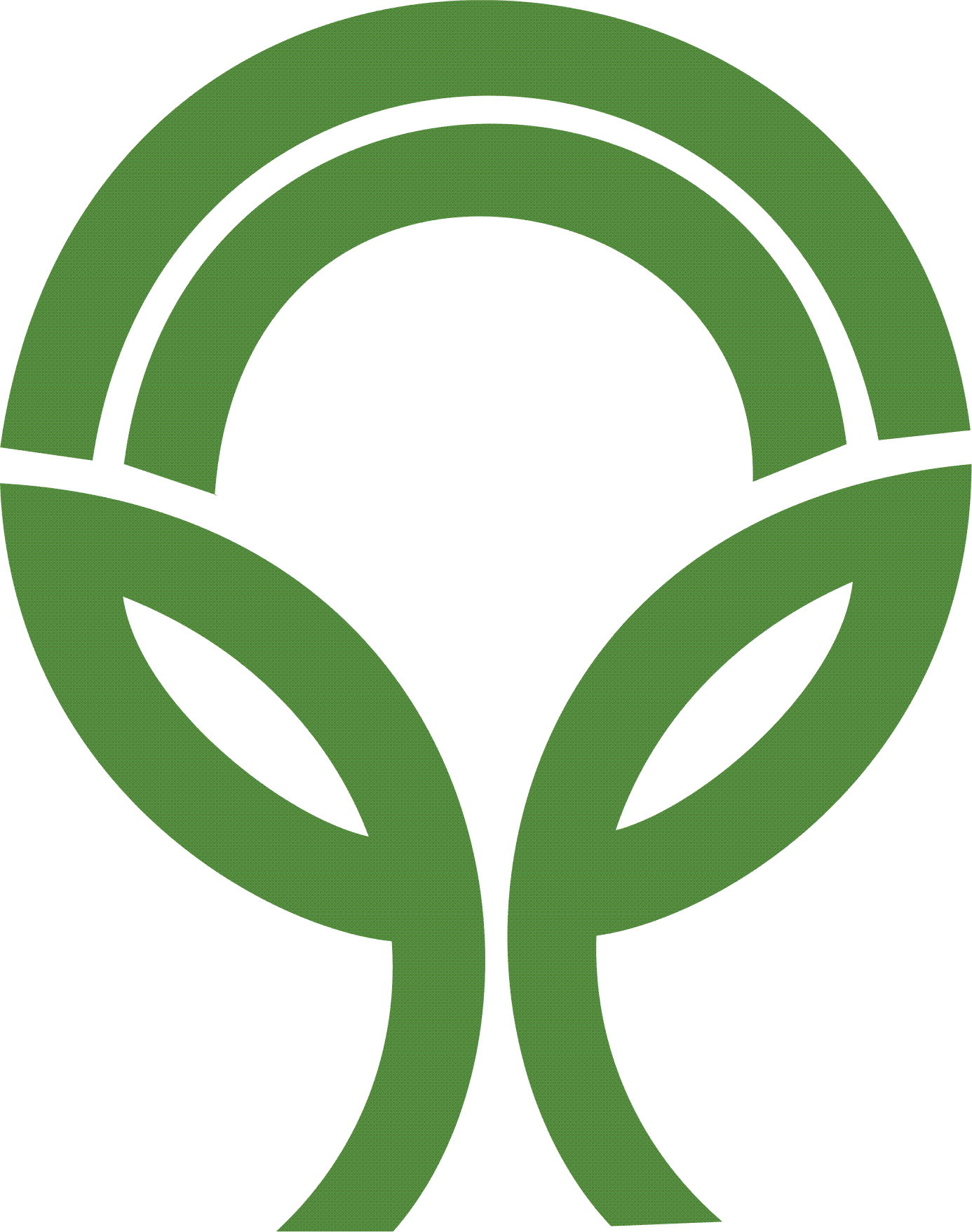 Ing. Jiří Viktorin,Státní zemědělský intervenční fond,RO Olomouc Blanická 383/1, 779 00 Olomouc     Č.j.: 2023/15/1/1001         V Blansku, 19.01. 2023Věc: 3. pozvánka na volební Valnou hromadu 6.2. 2023 a Školkařské dny 6. a 7.2.2023.Vážení členové Svazu školkařů ČR, na základě rozhodnutí předsednictva ze dne 30.11. 2022 si Vás dovoluji pozvat na jednání VALNÉ HROMADY Svazu školkařů České republiky, z.s. (6.2. 2023 v 15:00 hod., registrace od 9:00 hod.) a Školkařské dny (6. a 7.2.2023, 6.2. registrace od 9:00 hod, přednášky od 9:30 hod.,.), obě akce se uskuteční v Hotelu Skalský dvůr (Lhota 52, 59245 Lísek – Lhota, Česko) blízko obce Lísek. Občerstvení zajištěno.Přihlašování:Nejpozději do 31.1. 2023 10:00 hod. prosím na odkaz https://forms.gle/kQDffcf4b6rPMJ9Q8 o potvrzení Vaší fyzické účasti nebo neúčasti – bude později tajemníkem vytištěno, podepisováno účastníky a založeno – kvůli usnášeníschopnosti. V případě, že se nezúčastníte, zašlete prosím skrze níže uvedený postup plnou moc!!!V případě Vaší nepřítomnosti prosím vyplňte plnou moc (viz strana 5 a 6) na zastupující subjekty, které se budou účastnit za Vás – ideálně někoho z členů předsednictva nebo kontrolní komise:Přítomni budou: za předsednictvo:                            Ing. Pavel Halama, firma DIKÉ, Příšovice 		   Ing. Karel Zeman, Školky Montano, Přerov nad Labem                           Vlastimil Pasič, Pasič s.r.o., Dolní Životice                            Ing. Petr Franc, Ph.D., Dřeviny Franc, Kamenné Žehrovice                           Ing. Adam Studený, Studený spol. s.r.o., Kadaň                            Franz Starkl, Starkl zahradník, Čáslav                           doc. Dr. Ing. Petr Salaš, MENDELU, ZF Lednice                           Ing. Radek Horák, Horák a synové, Bystřice p. Hostýnem                            Ing. Ondřej Ottomanský, Ph.D., ČZU, ŠLP v Kostelci n. Č. l.                             za kontrolní komisi:                            Ing. Jiří Valtera – AGRO CS, Říkov                           Ing. Jan Pich – Okrasná školka Mazelov                           Ing. Vojtěch Němec – Lesoškolky, Řečany nad LabemPOSTUP PŘI Vaší nepřítomnosti na Valné hromadě (dále jen VH):•	Vytiskněte si prosím Vaši Plnou moc, kterou naleznete níže nebo v příloze emailové pozvánky.•	Vyplňte ji (název členského subjektu SŠ ČR, jméno a příjmení hlasujícího, razítko).	Plnou moc můžete napsat na jeden (hlavní zástupce) nebo dva členské subjekty (hlavní zástupce a náhradník) z výše uvedených členů předsednictva. To vzhledem k mimořádné situaci, aby byla vyšší jistota usnášeníschopnosti VH!!! Nebo na jakýkoliv další členský subjekt účastnící se této VH. •	Vyplněnou a podepsanou plnou moc (podpis a razítko firmy), prosím oskenujte nebo vyfoťte a zašlete zpět na emailovou adresu svazu info@svaz-skolkaru.cz do 31.1. 2023 10:00, případně ji ve fyzické podobě do 31.1. 2023 10:00 v zalepené a označené obálce dopravte na: Svaz školkařů České republiky, z.s., Pražská 1827/66, 678 01 Blansko. Na vrátnici ji můžete uložit takřka celý den, na vrátnici je nepřetržitá služba.  VYPLNĚNÉ PLNÉ MOCI NEPOSÍLEJTE PROSÍM na adresu sídla svazu!!! Nebudou akceptovány!!! Korespondenční adresu již máme v Blansku.Předmětem jednání volební VH konané dne 6.2. 2023 bude:•	Zpráva předsedy SŠ ČR o činnosti předsednictva za rok 2022.•	Zpráva tajemníka SŠ ČR o aktivitách SŠ ČR za rok 2022.•	Zpráva revizní a kontrolní komise SŠ ČR.•	Schválení hospodaření za rok 2021 – resp. rozvaha, výsledovka a daňové přiznání.•	Předběžná zpráva o hospodaření SŠ ČR za rok 2022.•	Plán hospodaření a činnosti na rok 2023.•	Návrh komisí: mandátové a návrhové.•	Usnesení a zápis VH SŠ ČR, z.s. 2023 bude uložen na webových stránkách Svazu školkařů www.svaz-skolkaru.cz v sekci pro členy/dokumenty. Pro případné aktualizace vašich údajů v sekci členové a hesel pro přístup do sekce pro členy pište na info@svaz-skolkaru.cz.Předem Vám děkuji za spolupráci. S pozdravem pěkného dneIng. Václav Hurt, Ph.D. 	tajemník spolku	Svazu školkařů ČR, z. s. Program volební Valné Hromady a Školkařských dnůkonané dne 6.2. 2023 ve 15:00 hodin v Hotelu Skalský dvůr blízko obce Lísek.Registrace účastníků Valné hromady SŠ ČR (6. února 2023 od 9:00 do 13:00).Jednání Valné hromady SŠ ČR (6. února 2023 od 15:00).Úvod: jednání Valné hromady SŠ ČR.	Zahájení jednání VH předsedou SŠ ČRSchválení programu jednání, nominace členů nově voleného předsednictva Volba mandátové, návrhové a volební komise SŠ ČRUrčení zapisovatele průběhu jednání Valné hromady.Podání žádostí o členství ve Svazu školkařů ČR, z.s. Informace o ukončení členství ve Svazu školkařů ČR, z.s.Organizační pokyny a informace o způsobu hlasování Představení hostů, ocenění jubilantů:Zpráva předsedy SŠ ČR o činnosti předsednictva za rok 2022.Zpráva tajemníka SŠ ČR o aktivitách SŠ ČR za rok 2022.Schválení rozvahy, výsledovky a závěrky roku 2021.Předběžná zpráva o hospodaření SŠ ČR 2022 a hlasování o jejím přijetí.Plán hospodaření na rok 2023 a hlasování o jeho přijetí.Zpráva kontrolní a revizní komise SŠ ČR a hlasování o jejím přijetí.Volba předsednictvaZpráva o průběhu výstavy Zelená burza 2023.Plán aktivit SŠ ČR na rok 2023.Zpráva volební komise – výsledky volebDiskuse.Usnesení a závěr.PLNÁ MOC- PRO ZASTOUPENÍ NA VALNÉ HROMADĚ – UDĚLOVANÁ FYZICKÉ OSOBĚ NÁZEV SUBJEKTU …………………………………………………………………………… – ČLEN SVAZU ŠKOLKAŘŮZASTOUPEN Jméno a příjmení: ………………………………….. Bytem: ……………………………………………... Datum narození: …………………………………… (dále jen „Zmocnitel“), tímto uděluje tuto plnou moc ZMOCNĚNCI č. 1.Jméno a příjmení: ………………………………….. Bytem: ……………………………………………... Datum narození: …………………………………… (dále jen „Zmocněnec č.1.“), ZMOCNĚNCI č.2.Jméno a příjmení: ………………………………….. Bytem: ……………………………………………... Datum narození: …………………………………… (dále jen „Zmocněnec č.2.“), aby jej jakožto členský subjekt svazu školkařů SŠ ČR, z.s., se sídlem v Olomouci, Wolkerova ul. 37/17, 779 00, IČ 45845247, zapsaného na: Ministerstvo spravedlnosti ČR vede SŠ ČR ve spolkovém rejstříku Krajského soudu v Ostravě pod spisovou značkou L 14809 zapsanou 15. 1. 2015(dále jen „Svaz“) v plném rozsahu zastupoval na řádné Valné hromadě Svazu, konané dne 6. února 2023 od 13:30 hodin v Hotelu Skalský dvůr (Lhota 52, 59245 Lísek – Lhota, Česko) blízko obce Lísek. 	Tato plná moc opravňuje Zmocněnce k zastupování Zmocnitele při účasti na Valné hromadě Svazu, jakož i při všech souvisejících právních a jiných jednáních, činěných na Valné hromadě, tj. zejména aby vykonával související práva a plnil povinnosti člena, a to v rozsahu členských práv spojených s členstvím Zmocnitele. Tato plná moc je udělena výhradně k zastupování na předmětné Valné hromadě Svazu a zaniká skončením uvedené Valné hromady. Zmocněnec není oprávněn pověřit jinou osobu, aby za něj jednala v rozsahu zástupčího oprávnění uvedeného v této plné moci.V ………………………………………..  dne ………………..Podpis zmocnitele: ……………………………………………Jméno a příjmení zmocnitele:………….……………………… Přijímám zmocnění: V ………………………………….   dne ………………… Podpis zmocněnce č. 1: ……………………………………….Jméno a příjmení: …………………………………………….V ………………………………….   dne ………………….. Podpis zmocněnce č. 2: ……………………………………….Jméno a příjmení: ……………………………………………..